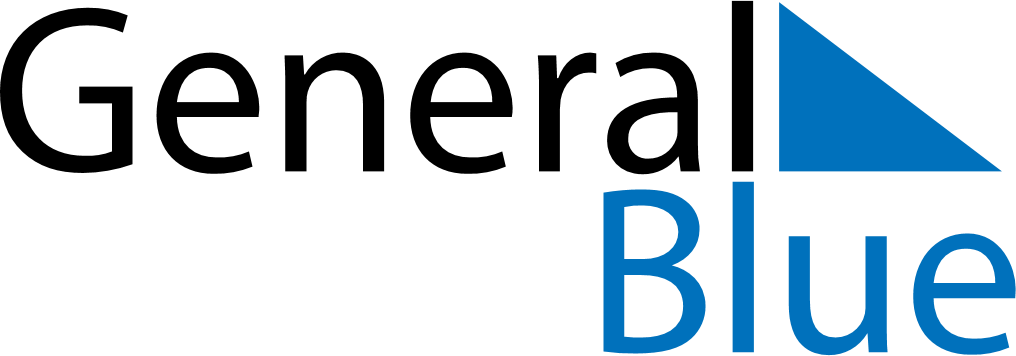 August 2024August 2024August 2024August 2024SingaporeSingaporeSingaporeSundayMondayTuesdayWednesdayThursdayFridayFridaySaturday1223456789910National DayNational Day111213141516161718192021222323242526272829303031